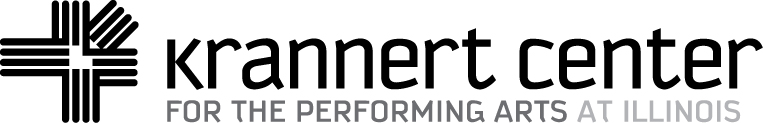 For Immediate Release: May 15, 2014For more information, logos, or photography, please contact:Bridget Lee-Calfas, Advertising and Publicity DirectorKrannertCenter.combklee@illinois.edu217/333-6282KRANNERT CENTER ANNOUNCES 2014-15 SEASON High energy, contemplative, unexpected, reverent, inspiring, and esteemed—on the heels of its 45th anniversary celebration, Krannert Center for the Performing Arts presents the 2014-15 season. Artful encounters that cross genres and uplifting discoveries that span generations await all in the vibrant season of performances that lie ahead. The Opening Night Party will sizzle with excitement as Mariachi Sol de México® de José Hernàndez, Tiempo Libre, and Samba Soul fill the lobby with hot Latin sounds. Big names like Renée Fleming, Cassandra Wilson, Rosanne Cash, and Wynton Marsalis are sure to thrill. A trio of performances in commemoration of the 100th anniversary of the start of World War I will let history reverberate, while commissioning projects with Gil Shaham, Ragamala Dance, and the Mark Morris Dance Group will propel the future of the arts. Exciting classical repertoire will ring anew in the Foellinger Great Hall as the Chicago Symphony Orchestra, St. Louis Symphony, Jupiter String Quartet, and young artists of the Salon Series—Emerging Artistry take to the stage. Families and audiences of all ages will relish the exuberance of Circus Oz and the National Acrobats of the People’s Republic of China, and there’s sure to be thunderous applause when KODO leads the lineup of artists for the March 14 Day of the Drum. The dynamic performances by the University of Illinois School of Music, Illinois Theatre, and Dance at Illinois, as well as those from Sinfonia da Camera and the Champaign-Urbana Symphony Orchestra are also featured in the listing below. The new season is chock full of diverse artists, consistent excellence, and uncommon creativity across a multiplicity of genres and from throughout the globe.  More details will be available right here on Thursday, July 24.Tickets go on sale at 10am on Saturday, August 16. Planning Calendar 2014-15September12 Fr 6pm | Opening Night Party with Mariachi Sol de México, Tiempo Libre, Samba Soul, and others13 Sa 7:30pm | Rosanne Cash: The River & the Thread14 Su 7:30pm | St. Louis Symphony23 Tu 7:30pm | Susan Marshall & Company: Play/Pause26 Fr 7:30pm | The Pygmalion Festival27 Sa 7:30pm | Jazz at Lincoln Center Orchestra with Wynton Marsalis30 Tu 5:30pm | Sinfonia da Camera: Rush Hour—Youthful ImpressionsOctober 2-3 Th-Fr 7:30pm | Isango Ensemble: The Magic Flute (Impempe Yomlingo)2-4 Th-Sa 7:30pm | Polaroid Stories7 Tu 7:30pm | Sphinx Virtuosi with Catalyst Quartet7-11 Tu-Sa 7:30pm | Polaroid Stories11 Sa 7:30pm | Chicago Symphony Orchestra12 Su 3pm | Polaroid Stories16-18 Th-Sa 7:30pm | The Skin of Our Teeth17 Fr 7:30pm | Sinfonia da Camera: A Richard Strauss Celebration18 Sa 6:30pm | Dessert and Conversation: The Skin of Our Teeth 18 Sa 7:30pm | Broadway Smash featuring Todd Ellison and Friends22 We 7pm | National Acrobats of the People’s Republic of China: Cirque Peking22-25 We-Sa 7:30pm | Blind Summit Theatre: The Table23-25 Th-Sa 7:30pm | The Skin of Our Teeth25 Sa 7:30pm | Champaign-Urbana Symphony Orchestra: Voyages26 Su 2pm | Dessert and Conversation: The Skin of Our Teeth26 Su 3pm | The Skin of Our Teeth29 We 7:30pm | The Senegal St. Joseph Gospel Choir30 Th 7:30pm | Jupiter String Quartet with James Dunham, violaNovember4 Tu 7:30pm | Apollo’s Fire Baroque Orchestra: The Monteverdi Vespers of 16106-8 Th-Sa 7:30pm | The Elixir of Love6-8 Th-Sa 7:30pm | November Dance7 Fr 6:30pm | Dessert and Conversation: November Dance8 Sa 6:30pm | Dessert and Conversation: The Elixir of Love8 Sa 7:30pm | Sinfonia da Camera: Menahem and Mozart9 Su 2pm | Dessert and Conversation: The Elixir of Love9 Su 3pm | Concert Artists Guild Winner: Lysander Piano Trio9 Su 3pm | The Elixir of Love11-15 Tu-Sa 7:30pm | Oh What a Lovely War 16 Su 3pm | Oh What a Lovely War 18 Tu 7:30pm | CultureTalk: Barry Lopez and Deke Weaver20 Th 7pm | Damine KabukiDecember 2 Tu 7:30pm | Cantus and Theater Latté Da: All Is Calm: The Christmas Truce of 19144-5 Th-Fr 7:30pm | The Nutcracker5 Fr 7:30pm | Sinfonia da Camera: Messiah and Mendelssohn6 Sa 2pm & 7:30pm | The Nutcracker7 Su 2pm & 6pm | The Nutcracker11 Th 7:30pm | Champaign-Urbana Symphony Orchestra: The CUSO Holiday ConcertJanuary 20 Tu 7pm | Russian National Ballet Theatre: Chopiniana/Romeo and Juliet21 We 7pm | Russian National Ballet Theatre: The Sleeping Beauty22 Th 7pm | Russian National Ballet Theatre: Cinderella24 Sa 7:30pm | Ryan Truesdell Presents: The Gil Evans Project29 Th 7:30pm | Ragamala Dance with Rudresh Mahanthappa: Song of the Jasmine31 Sa 7:30pm | Champaign-Urbana Symphony Orchestra: Musical RevolutionariesFebruary 5 Th 7:30pm | Tango Buenos Aires5-7 Th-Sa 7:30pm | February Dance6 Fr 6:30pm | Dessert and Conversation: February Dance8 Su 3pm | Cleveland Quartet Award Winner: Ariel Quartet10 Tu 7:30pm | Jupiter String Quartet12-13 Th-Fr 7pm | Circus Oz: But Wait . . . There’s More13 Fr 7:30pm | Sinfonia da Camera: El Fuego del Amor14 Sa 10:30am | Circus Oz: But Wait . . . There’s More14 Sa 7:30pm | Renée Fleming, soprano17-21 Tu-Sa 7:30pm | The Sullivan Project18 We 7:30pm | Step Afrika!22 Su 3pm | The Sullivan Project26-28 Th-Sa 7:30pm | The Hot Sardines: Speakeasy Nights26-28 Th-Sa 7:30pm | The Merry Widow28 Sa 6:30pm | Dessert and Conversation: The Merry Widow28 Sa 7:30pm | State Symphony Orchestra of MéxicoMarch1 Su 2pm | Dessert and Conversation: The Merry Widow1 Su 3pm | The Merry Widow5-7 Th-Sa 7:30pm | ’Tis Pity She’s a Whore6 Fr 7:30pm | Champaign-Urbana Symphony Orchestra: Music of the Heartland6 Fr 7:30pm | The Nile Project: Music of the Nile7 Sa 6:30pm | Dessert and Conversation: ’Tis Pity She’s a Whore 8 Su 3pm | Young Concert Artists Winner: Yun-Chin Zhou, piano10 Tu 7:30pm | Kronos Quartet: Beyond Zero: 1914-191812 Th 7:30pm | Cassandra Wilson: Coming Forth By Day: A Celebration of Billie Holiday12-14 Th-Sa 7:30pm | ’Tis Pity She’s a Whore12-14 Th-Sa 7pm & 9pm | Studiodance I13 Fr 7:30pm | Sinfonia da Camera: A Chamber Music Potpourri14 Sa All Day | Day of the Drum14 Sa 7pm | KODO One Earth Tour: Mystery15 Su 2pm | Dessert and Conversation: ’Tis Pity She’s a Whore15 Su 3pm | ’Tis Pity She’s a Whore18 We 7:30pm | BASETRACK19 Th 7:30pm | Cameron Carpenter, organApril7 Tu 7:30pm | Chamber Music Society of Lincoln Center: The Passionate Piano Quartets9-11 Th-Sa 7:30pm | Not About Nightingales14 Tu 7:30pm | Jupiter String Quartet with Jon Manasse, clarinet14-18 Tu-Sa 7:30pm | Not About Nightingales15-16 We-Th 7:30pm | MOMIX: Alchemia17 Fr 7:30pm | Sinfonia da Camera: Romanticism and Beyond18 Sa 7:30pm | Deana Martin and Her Quintet: Tribute to Dean Martinand Frank Sinatra19 Su 3pm | Not About Nightingales23 Th 7:30pm | Gil Shaham: The Bach Project23-25 Th-Sa 7:30pm | Into the Woods25 Sa 6:30pm | Dessert and Conversation: Into the Woods25 Sa 7:30pm | Champaign-Urbana Symphony Orchestra: The Triumph of Music26 Su 2pm | Dessert and Conversation: Into the Woods26 Su 3pm | Into the WoodsMay1-2 Fr-Sa 7:30pm | Mark Morris Dance Group: Acis and Galatea3 Su 3pm | Krannert Center Debut ArtistPrograms and artists are subject to change.